                                                                           Escola Municipal de Educação Básica Augustinho Marcon                                                                           Catanduvas(SC), agosto de 2020.                                                                           Diretora: Tatiana M. B. Menegat.                                                                                                                                                                                                  Assessora Técnica-Pedagógica: Maristela B. Baraúna.                                                                           Assessora Técnica-Administrativa: Margarete P. Dutra.                                                                                                                                                              Professora: Gláucia Arndt e Carla Bressanelli                                                                    5º Anos 1 e 2 ATIVIDADES DO 5º ANO PARA A SEMANA DE 24 A 28 DE AGOSTOOlá, Queridos Alunos(as)!Seguem atividades para que continuem desenvolvendo DISTRIBUINDO-AS NO DECORRER DESSA SEMANA.Bom trabalho! Contamos com dedicação e empenho de todos para que nossos estudos sejam bem produtivos. Nós professoras, estamos disponíveis no grupo da sala no WhatsApp para explicações e dúvidas.SEQUÊNCIA DIDÁTICA: NOSSO CORPO ESTÁ NA HISTÓRIADISCIPLINA: MATEMÁTICA GEOMETRIALeia o texto com atenção: EXPLORANDO FIGURAS PLANAS	Estamos trabalhando em História e Geografia as grandes regiões brasileiras e que o Brasil, por ser um país de grande extensão territorial, reúne uma diversidade de aspectos culturais onde as manifestações artísticas estão presentes em artesanatos, tecelagens, tapeçarias, esculturas, construções e objetos do cotidiano. A influência indígena sobre esse tipo de produção se manifesta de forma marcante na confecção desses objetos. As criações dos indígenas são frequentemente ornamentadas com desenhos de figuras geométricas.	A seguir está um exemplo da utilização de formas geométricas em cestos confeccionados por índios Wayana-Apalay, do estado do Pará, na região Norte, com desenho de Atãta (lagarto de duas cabeças).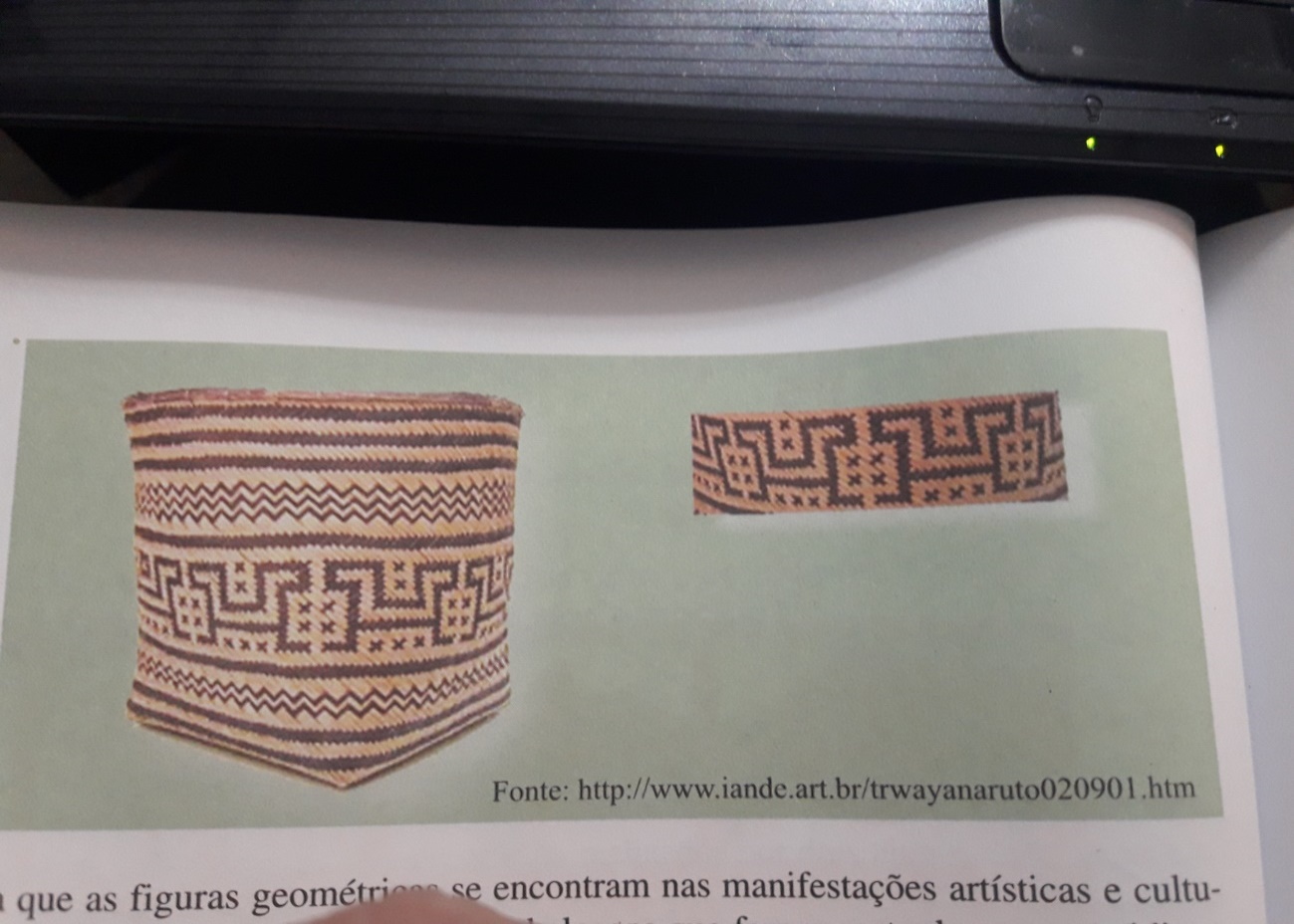 	Da mesma forma que as figuras geométricas se encontram nas manifestações artísticas e culturais, elas também podem ser identificadas em objetos e embalagens que fazem parte do nosso cotidiano.Fonte: Pró-letramento – Matemática.2 - Observe as representações geométricas de faces de objetos: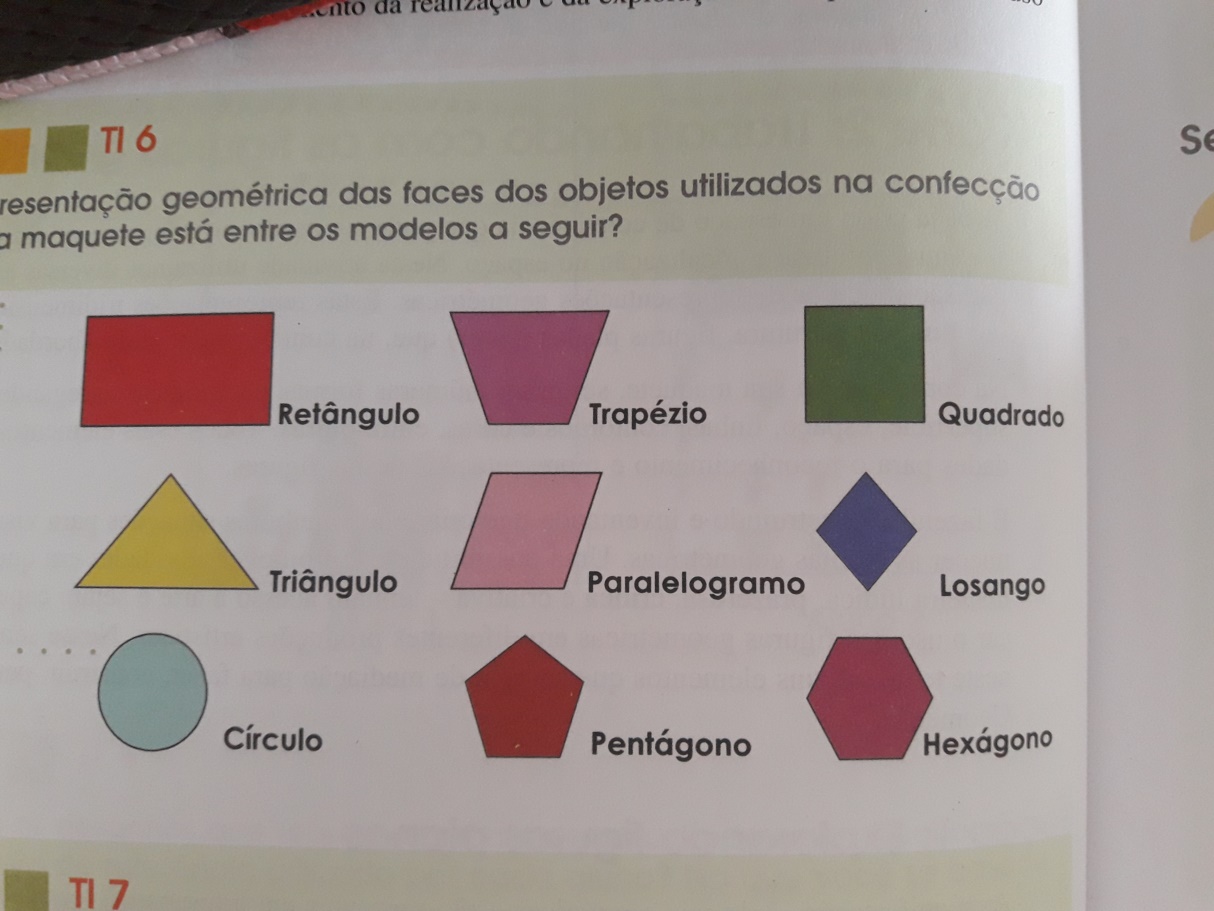 Agora, no seu caderno quadriculado, crie uma sequência utilizando alguns polígonos representados acima. Desenhe um padrão geométrico, cuja característica seja a repetição da sequência de polígonos. Observe o exemplo: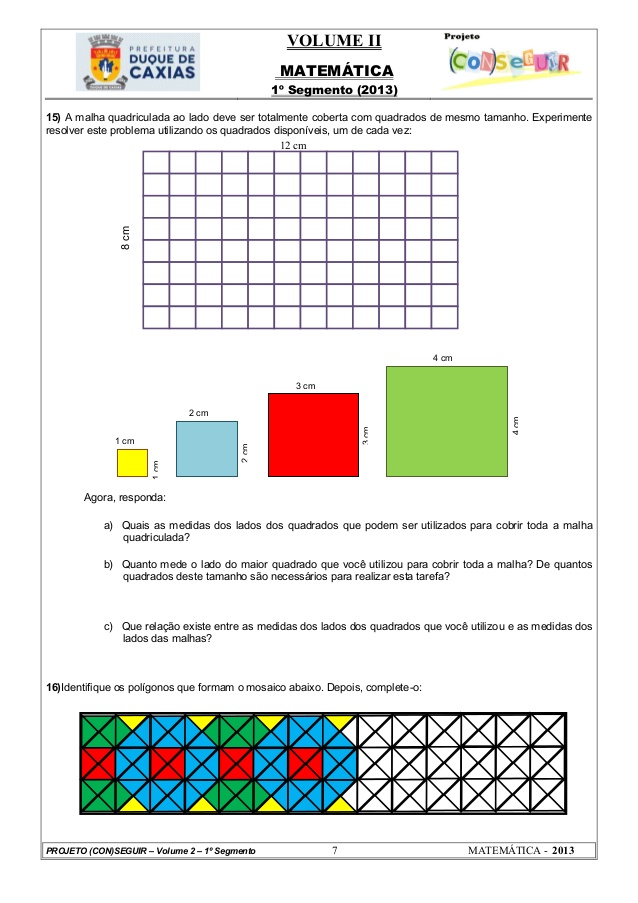 Obs: Envie uma foto da sequência que você criou até o dia 28/08, no WhatsApp da Prof. Gláucia.Para relembrar sobre figuras geométricas, acesse o link: https://www.youtube.com/watch?v=LoB0_hrxSic  ou assista o vídeo no grupo do WhatsApp.“A Festa Junina também faz parte da cultura do povo brasileiro.” Pegue seu livro de Matemática na página 66, observe atentamente a ilustração de uma Festa Junina e encontrará nela figuras geométricas. Converse com alguém da sua família sobre as questões propostas nessa página;Na página 67, sobre planificações, realize a atividade 1;Nas páginas 68 e 69, sobre corpos redondos, realize as atividades 1, 2, 3 e 4.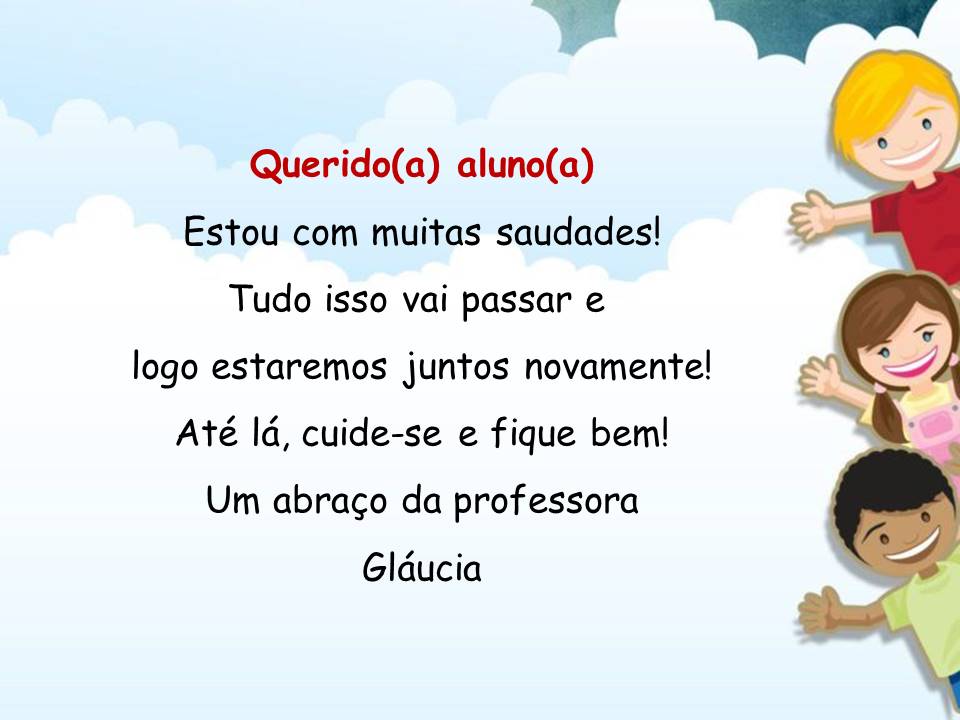 